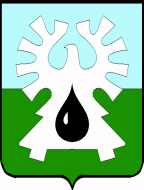 МУНИЦИПАЛЬНОЕ ОБРАЗОВАНИЕ ГОРОД УРАЙХАНТЫ-МАНСИЙСКИЙ АВТОНОМНЫЙ ОКРУГ - ЮГРА      ДУМА ГОРОДА УРАЙ     РЕШЕНИЕ      от 22 февраля 2018 года                                                    	  	         № 6О внесении изменений в порядок управления и распоряжения имуществом, находящимся в муниципальной собственности города Урай 	Рассмотрев представленный главой города Урай проект решения Думы города Урай «О внесении изменений в порядок управления и распоряжения имуществом, находящимся в муниципальной собственности города Урай», Дума города Урай решила:Внести в порядок управления и распоряжения имуществом, находящимся в муниципальной собственности города Урай, определенный решением Думы города Урай от 25.06.2009 №56 (в редакции решений Думы города Урай от 24.09.2009 №70, от 23.09.2010 №75, от 20.12.2010 №122, от 30.06.2011 №48, от 21.02.2012 №18, от 24.05.2012 №52, от 27.09.2012 №86, от 25.10.2012 №102, от 20.06.2013 №38, от 20.02.2014 №7, от 25.09.2014 №52, 25.06.2015№67,  от 24.12.2015 №149, от 24.03.2016 №16, от 23.06.2016 №49, от 21.02.2017 №8) следующие изменения:1) В пункте 1 статьи 2 слово «земельными» исключить.2) В статье 6:а) пункт 14.1 изложить в следующей редакции:«14.1) утверждает порядок расчета арендной платы за пользование муниципальным имуществом;»;б) дополнить пунктом 14.4 следующего содержания:«14.4) осуществляет полномочия органов местного самоуправления в области земельных отношений в порядке, установленном земельным законодательством Российской Федерации;»;в) дополнить пунктом 14.5 следующего содержания:«14.5) осуществляет права собственника имущества унитарного предприятия в соответствии гражданским законодательством и законодательством о государственных и муниципальных унитарных предприятиях (в том числе устанавливает порядок определения состава имущества, закрепляемого за унитарным предприятием на праве хозяйственного ведения, а также порядок утверждения устава унитарного предприятия и заключения контракта с его руководителем);»;г) дополнить пунктом 14.6 следующего содержания:«14.6) определяет специально отведенные места для проведения встреч депутатов с избирателями, а также перечень помещений, предоставляемых органами местного самоуправления для проведения встреч депутатов с избирателями, и порядок их предоставления.».3) Подпункты 3 - 6 пункта 2 статьи 9 признать утратившими силу.4) Подпункты 4 - 6 пункта 2 статьи 9.1 признать утратившими силу.5) Подпункты 3 - 5 пункта 2 статьи 9.2 признать утратившими силу.6) В статье 14:а) пункт 4 изложить в следующей редакции: «4. Для предоставления имущества в аренду без проведения торгов в случаях, предусмотренных действующим законодательством, в администрацию города Урай в обязательном порядке представляется заявление о предоставлении имущества в аренду.»;б) пункт 10 изложить в следующей редакции: «10. Порядок формирования, ведения, обязательного опубликования перечня муниципального имущества муниципального образования город Урай, свободного от прав третьих лиц (за исключением имущественных прав субъектов малого и среднего предпринимательства), предусмотренного частью 4 статьи 18 Федерального закона от 24.07.2007 N 209-ФЗ "О развитии малого и среднего предпринимательства в Российской Федерации", а также порядок и условия предоставления субъектам малого и среднего предпринимательства муниципального имущества в аренду устанавливаются постановлением администрации города Урай.Перечень, указанный в абзаце первом настоящего пункта утверждается постановлением администрации города Урай.».8) дополнить статьей 16.4 следующего содержания:«Статья 16.4 Предоставление муниципального имущества в безвозмездное пользование депутатам1. Муниципальные помещения предоставляются безвозмездно депутатам Государственной Думы Федерального Собрания Российской Федерации, Тюменской областной Думы, Думы Ханты-Мансийского автономного округа - Югры, Думы города Урай для проведения встреч с избирателями.Перечень помещений, предоставляемых органами местного самоуправления для проведения встреч депутатов с избирателями, и порядок их предоставления определяются постановлением администрации.». 2.   Опубликовать настоящее решение в газете «Знамя».Председатель Думы города Урай                    Глава города Урай_________________ Г.П.Александрова           _____________  А.В.Иванов                                                                            22 февраля 2018 года                                            